InbjudanSNART DAGS FÖR BJÖRNJAKT I DALARNASynpunkter på regler, områdesindelning och jaktetiken vid björnjakten förekommer. Det är både björnjägare och andra som deltar i diskussionen.För att förklara bakgrund – förtydliga beslut – lyssna in förslag angående årets björnjakt inbjuder, i samverkan, Länsstyrelsen Dalarna, Jägareförbundet Dalarna och Studiefrämjandet alla intresserade till informationsmöten10 augusti klockan 18.30 – 21.00 Östängs bystuga, Älvdalen13 augusti klockan 18.30 – 21.00 Backa bystuga, RättvikArrangörerna bjuder på fikaAnmäl ditt deltagande till hans.johansson@jagareforbundet.se Alla intresserade hälsas mycket varmt välkomna!Dalarna   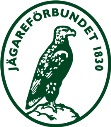 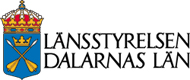 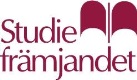 